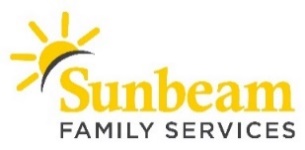 AGENDA Sunbeam Family Services, Inc. Board of Directors Board Meeting, August 24, 2020  12:00 pm – 1:30 pmThis Board Meeting will be conducted via videoconference and telephone conference in Oklahoma City, Oklahoma in accordance with the Open Meetings Act, as amended by SB 661. Separate Notice of this Meeting shall include access information for the public and state how each participating Board Member shall appear (i.e. videoconference or telephone conference). Both this Agenda and public Notice shall be posted on Sunbeam’s website at least 24 hours in advance of the Regular Meeting.OUR MISSION:Sunbeam Family Services provides people of all ages with help, hope, and the opportunity to succeed through Early Childhood, Foster Care, Counseling and Senior Services.1. Call to Order								             	            		Sarah RobertsRoll Call:Sarah Roberts	_____Todd Sanders	_____Marnie Taylor	_____Gary Huneryager	_____Phyllis Stong	_____Aimee Ahpeatone	_____Todd Bondy 	_____Peggy Burris	_____Cindy Fairchild	_____Sarah Glick		_____Kelly Gray    	_____Diana Harden	_____Chris Harrison	_____Candy Herrald	_____Patrick Hill   	_____Mary McCoy	_____David Parker	_____Mark Potts		_____Robert Ruiz		_____Evan Walter 	_____Jeffery Weakley	_____Tony Welch 	_____Robert Wood	_____2.  Welcome New Board Members: Aimee Ahpeatone, Patrick Hill, David Parker,Evan Walter3.  Board Minutes – Discussion and Possible Action Item(s):					Sarah RobertsMinutes of June 22, 2020 Board of Directors Meeting – pg.          	            			         X4.  Committee Minutes – Discussion and Possible Action Item(s):				Sarah Roberts	Minutes of June 18, 2020 Business Operations Committee Meeting – pg.          		          X5.  President Report										Sarah RobertsGoals for FY 21Committee Involvement/ChartersAnnual FormsStrategic Plan									6.	Reports – Discussion and Possible Action Items:	 CEO/Staff Report 										Sarah Rahhal Agency Highlights - DashboardCOVID-19 UpdateEarly Childhood Services Grants Update						Business Operations Committee Report – Action Items					         Gary HuneryagerReview Preliminary Financial Statements of June 2020 – pg.          					         XReview and Approve FY21 Final Budget – pg.            						         XReview and Approve Procurement Policies regarding Micro-Purchases and Simplified Acquisitions and Threshold				                Cindy Rogers												         XEarly Head Start/Head Start Policy Council Report					            Jeffery Weakley												         XExternal Relations Committee Report								Kelly GrayCommittee Member Introductions 								         XGovernance Committee Report								Cindy FairchildCommittee Member Introductions								         XPQI Committee Report										Robert RuizCommittee Member Introductions								        XEarly Childhood Services Committee Report							Chris HarrisonCommittee Member Introductions								         XAudit Committee Report									Candy HerraldCommittee Member Introductions								         XFriends of Sunbeam Report									Diana Harden	7. Adjourn												Sarah RobertsUpcoming meetings: Special Board Meeting - September 14, 2020 at 12:00pm – 12:30pmOctober 26, 2020 – 12:00pm – 1:30 pmThe meeting may be conducted via video and telephone conference as authorized by the Oklahoma Open Meeting Act.